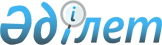 Об утверждении положения о государственном учреждении "Отдел сельского хозяйства и ветеринарии Теректинского района"
					
			Утративший силу
			
			
		
					Постановление акимата Теректинского района Западно-Казахстанской области от 16 мая 2014 года № 177. Зарегистрировано Департаментом юстиции Западно-Казахстанской области 27 мая 2014 года № 3545. Утратило силу - постановлением акимата Теректинского района Западно-Казахстанской области от 15 июля 2015 года № 224      Сноска. Утратило силу - постановлением акимата Теректинского района Западно-Казахстанской области от 15.07.2015 № 224.

      В соответствии с Гражданским кодексом Республики Казахстан от 27 декабря 1994 года, Законом Республики Казахстан от 23 января 2001 года "О местном государственном управлении и самоуправлении в Республике Казахстан", Указом Президента Республики Казахстан от 29 октября 2012 года № 410 "Об утверждении Типового положения государственного органа Республики Казахстан" акимат района ПОСТАНОВЛЯЕТ:

      1. Утвердить прилагаемое положение о государственном учреждении "Отдел сельского хозяйства и ветеринарии Теректинского района".

      2. Государственному учреждению "Отдел сельского хозяйства и ветеринарии Теректинского района" принять необходимые меры вытекающие из настоящего постановления, в соответствии с действующим законодательством.

      3. Контроль за исполнением настоящего постановления возложить на заместителя акима района Л. Уалиева.

      4. Настоящее постановление вводится в действие со дня первого официального опубликования.

 Положение
о государственном учреждении
"Отдел сельского хозяйства и ветеринарии
Теректинского района"
1. Общие положения      1. Государственное учреждение "Отдел сельского хозяйства и ветеринарии Теректинского района" является государственным органом Республики Казахстан осуществляющим руководство в сферах сельского хозяйства и ветеринарии.

      2. Ведомство государственного учреждения "Отдел сельского хозяйства и ветеринарии Теректинского района": Государственное коммунальное предприятие на праве хозяйственного ведения "Теректі мал жәрдемі" акимата Теректинского района.

      3. Государственное учреждение "Отдел сельского хозяйства и ветеринарии Теректинского района" осуществляет свою деятельность в соответствии с Конституцией и законами Республики Казахстан, актами Президента и Правительства Республики Казахстан, иными нормативными правовыми актами, а также настоящим Положением о государственном учреждении "Отдел сельского хозяйства и ветеринарии Теректинского района" (далее - Положение).

      4. Государственное учреждение "Отдел сельского хозяйства и ветеринарии Теректинского района" является юридическим лицом в организационно-правовой форме государственного учреждения, имеет печати и штампы со своим наименованием на государственном языке, бланки установленного образца, в соответствии с законодательством Республики Казахстан счета в органах казначейства.

      5. Государственное учреждение "Отдел сельского хозяйства и ветеринарии Теректинского района" вступает в гражданско-правовые отношения от собственного имени.

      6. Государственное учреждение "Отдел сельского хозяйства и ветеринарии Теректинского района" имеет право выступать стороной гражданско-правовых отношений от имени государства, если оно уполномочено на это в соответствии с законодательством.

      7. Государственное учреждение "Отдел сельского хозяйства и ветеринарии Теректинского района" по вопросам своей компетенции в установленном законодательством порядке принимает решения, оформляемые приказами руководителя государственного учреждения "Отдел сельского хозяйства и ветеринарии Теректинского района" и другими актами, предусмотренными законодательством.

      8. Структура и лимит штатной численности государственного учреждения "Отдел сельского хозяйства и ветеринарии Теректинского района" утверждаются в соответствии с действующим законодательством.

      9. Местонахождение юридического лица: 091100, Республика Казахстан, Западно-Казахстанская область, Теректинский район, село Федоровка, улица Юбилейная, 20.

      10. Полное наименование государственного органа - государственное учреждение "Отдел сельского хозяйства и ветеринарии Теректинского района".

      11. Настоящее Положение является учредительным документом государственного учреждения "Отдел сельского хозяйства и ветеринарии Теректинского района".

      12. Финансирование деятельности государственного учреждения "Отдел сельского хозяйства и ветеринарии Теректинского района" осуществляется из местного бюджета.

      13. Государственному учреждению "Отдел сельского хозяйства и ветеринарии Теректинского района" запрещается вступать в договорные отношения с субъектами предпринимательства на предмет выполнения обязанностей, являющихся функциями государственного учреждения "Отдел сельского хозяйства и ветеринарии Теректинского района".

      Если государственному учреждению "Отдел сельского хозяйства и ветеринарии Теректинского района" законодательными актами предоставлено право осуществлять приносящую доходы деятельность, то доходы, полученные от такой деятельности, направляются в доход государственного бюджета.

 2. Миссия, основные задачи, функции,
права и обязанности государственного органа      14. Миссия: государственное учреждение "Отдел сельского хозяйства и ветеринарии Теректинского района" осуществляет государственную политику в сфере сельского хозяйства и ветеринарии.

      15. Задачи:

      1) качественное и своевременное информационно-аналитическая поддержка и организационно-правовое обеспечение деятельности местного исполнительного органа власти Теректинского района в сфере сельского хозяйства и ветеринарии;

      2) осуществление иных задач, предусмотренных действующим законодательством Республики Казахстан.

      16. Функции:

      1) осуществление государственной поддержки субъектов агропромышленного комплекса в соответствии с законодательством и другими нормативными правовыми актами в данной сфере;

      2) осуществление государственной технической инспекции в области развития агропромышленного комплекса;

      3) проведение мониторинга развития сельских территорий;

      4) разработка правил содержания и выпаса сельскохозяйственных животных в населенных пунктах;

      5) организация проведения идентификации сельскохозяйственных животных в порядке, установленном Правительством Республики Казахстан, строительства, содержания и реконструкции скотомогильников (биотермических ям);

      6) проведение сбора оперативной информации в области агропромышленного комплекса и сельских территорий и предоставление ее местному исполнительному органу (акимату) области;

      7) ведение учета запасов продовольственных товаров в соответствующем регионе и представление отчетности в местный исполнительный орган (акимат) области;

      8) проведение конкурса "Лучший по профессии в агропромышленном комплексе";

      9) внесение в местный представительный орган области для утверждения правил содержания животных, правил содержания и выгула собак и кошек, правил отлова и уничтожения бродячих собак и кошек, предложений по установлению границ санитарных зон содержания животных;

      10) организация отлова и уничтожения бродячих собак и кошек;

      11) организация строительства скотомогильников (биотермических ям) и обеспечение их содержания в соответствии с ветеринарными (ветеринарно-санитарными) требованиями;

      12) организация и обеспечение предоставления заинтересованным лицам информации о проводимых ветеринарных мероприятиях;

      13) организация и проведение просветительной работы среди населения по вопросам ветеринарии;

      14) организация государственных комиссий по приему в эксплуатацию объектов производства, осуществляющих выращивание животных, заготовку (убой), хранение, переработку и реализацию животных, продукции и сырья животного происхождения, а также организаций по производству, хранению и реализации ветеринарных препаратов, кормов и кормовых добавок;

      15) обезвреживание (обеззараживание) и переработка без изъятия животных, продукции и сырья животного происхождения, представляющих опасность для здоровья животных и человека;

      16) возмещение владельцам стоимости обезвреженных (обеззараженных) и переработанных без изъятия животных, продукции и сырья животного происхождения, представляющих опасность для здоровья животных и человека;

      17) принятие решений об установлении карантина или ограничительных мероприятий по представлению главного государственного ветеринарно-санитарного инспектора соответствующей территории в случае возникновения заразных болезней животных на территории района;

      18) принятие решений о снятии ограничительных мероприятий или карантина по представлению главного государственного ветеринарно-санитарного инспектора соответствующей территории после проведения комплекса ветеринарных мероприятий по ликвидации очагов заразных болезней животных на территории района;

      19) организация проведения ветеринарных мероприятий по энзоотическим болезням животных на территории соответствующей административно-территориальной единицы;

      20) организация проведения ветеринарных мероприятий по профилактике особо опасных болезней животных по перечню, утверждаемому Правительством Республики Казахстан;

      21) организация проведения мероприятий по идентификации сельскохозяйственных животных, ведению базы данных по идентификации сельскохозяйственных животных;

      22) определение потребности в индивидуальных номерах сельскохозяйственных животных и передачи информации в местный исполнительный орган (акимат) области;

      23) свод, анализ ветеринарного учета и отчетности и представляет в местный исполнительный орган (акимат) области;

      24) внесение предложений в местный исполнительный орган (акимат) области по ветеринарным мероприятиям по профилактике заразных и незаразных болезней животных;

      25) внесение предложений в местный исполнительный орган (акимат) области по перечню энзоотических болезней животных, профилактика и диагностика которых осуществляются за счет бюджетных средств;

      26) организация хранения ветеринарных препаратов, приобретенных за счет бюджетных средств, за исключением республиканского запаса ветеринарных препаратов;

      27) внесение предложений в местный исполнительный орган (акимат) области о ветеринарных мероприятиях по обеспечению ветеринарно-санитарной безопасности на территории соответствующей административно-территориальной единицы;

      28) организация санитарного убоя больных животных;

      29) осуществление государственной регистрации тракторов и изготовленных на их базе самоходных шасси и механизмов, прицепов к ним, включая прицепы со смонтированным специальным оборудованием, самоходных сельскохозяйственных, мелиоративных и дорожно-строительных машин и механизмов, специальных машин повышенной проходимости;

      30) осуществление государственной регистрации залога тракторов и изготовленных на их базе самоходных шасси и механизмов, прицепов к ним, включая прицепы со смонтированным специальным оборудованием, самоходных сельскохозяйственных, мелиоративных и дорожно-строительных машин и механизмов, специальных машин повышенной проходимости;

      31) осуществление ежегодного государственного технического осмотра тракторов и изготовленных на их базе самоходных шасси и механизмов, прицепов к ним, включая прицепы со смонтированным специальным оборудованием, самоходных сельскохозяйственных, мелиоративных и дорожно-строительных машин и механизмов, специальных машин повышенной проходимости;

      32) осуществление приема экзаменов и выдачи удостоверений на право управления тракторами и изготовленными на их базе самоходными шасси и механизмами, самоходными сельскохозяйственными, мелиоративными и дорожно-строительными машинами, а также специальными машинами повышенной проходимости;

      33) организация и осуществление рабочего органа межведомственной комиссии по выплате субсидии в области сельского хозяйства в установленном законодательством порядке;

      34) осуществление в интересах местного государственного управления иные полномочия, возлагаемые на местный исполнительный орган законодательством Республики Казахстан.

      17. Права и обязанности государственного органа:

      1) государственный орган в пределах своей компетенции имеет право:

      получать необходимую информацию от государственных органов и иных организаций, финансируемых из местного бюджета;

      запрашивать и получать от предприятий, учреждений и организаций необходимые документы, иные материалы, устные и письменные объяснения по вопросам, отнесенным к компетенции государственного органа;

      пользоваться информационными банками данных, имеющимся в распоряжении государственных органов;

      вести служебную переписку с государственными и негосударственными органами и организациями по вопросам, отнесенным к ведению отдела;

      проводить проверки исполнения актов Президента, постановлений Правительства, постановлений акимата, решений и распоряжений акима района, принимать меры по устранению выявленных нарушений.

      2) обязанности государственного органа:

      соблюдение законодательства Республики Казахстан;

      уплачивать налоги и другие обязательные платежи в бюджет в установленном законодательством порядке;

      нести ответственность в соответствии с законодательными актами Республики Казахстан;

      осуществляет иные права и обязанности, в соответствии с действующим законодательством Республики Казахстан.

 3. Организация деятельности государственного органа      18. Руководство государственного учреждения "Отдел сельского хозяйства и ветеринарии Теректинского района" осуществляется первым руководителем, который несет персональную ответственность за выполнение возложенных на государственное учреждение "Отдел сельского хозяйства и ветеринарии Теректинского района" задач и осуществление им своих функций.

      19. Первый руководитель государственного учреждения "Отдел сельского хозяйства и ветеринарии Теректинского района" назначается и освобождается от должности акимом района, в соответствии с действующим законодательством Республики Казахстан.

      20. Первый руководитель государственного учреждения "Отдел сельского хозяйства и ветеринарии Теректинского района" может иметь заместителей, которые назначаются на должности и освобождаются от должностей в соответствии с законодательством Республики Казахстан в пределах утвержденной структуры и лимита штатной численности.

      21. Полномочия первого руководителя государственного учреждения "Отдел сельского хозяйства и ветеринарии Теректинского района":

      1) организует и руководит работой государственного учреждения и несет персональную ответственность за выполнение возложенных на государственное учреждение задач и осуществление им своих функции.

      2) в соответствии с законодательством назначает на должность и освобождает от должности сотрудников государственного учреждения;

      3) в соответствии с законодательством порядке решает вопросы премирования, оказания материальной помощи, наложения дисциплинарных взыскании;

      4) подписывает акты государственного учреждения;

      5) представляет интересы государственного учреждения в других государственных органах и организациях;

      6) ведет работу по борьбе с коррупцией и несет персональную ответственность;

      7) несет персональную ответственность за выполнение задач, возложенных на отдел, оперативное и четкое исполнение законов, актов Президента Республики Казахстан, постановлений Правительства и распоряжений Премьер-министра Республики Казахстан, актов акима и акимата области, района, поручений заместителей акима района, актов областного, районного маслихата, принятых в пределах их компетенции;

      8) осуществляет иные полномочия в соответствии с действующим законодательством Республики Казахстан.

      Исполнение полномочий первого руководителя государственного учреждения "Отдел сельского хозяйства и ветеринарии Теректинского района" в период его отсутствия осуществляется лицом, его замещающим в соответствии с действующим законодательством.

      22. Первый руководитель отдела определяет полномочия своих сотрудников в соответствии с действующим законодательством.

      23. Подготовка и порядок рассмотрения вопросов, вытекающих из настоящего Положения, регулируются первым руководителем государственного органа.

 4. Имущество государственного органа      24. Государственное учреждение "Отдел сельского хозяйства и ветеринарии Теректинского района" может иметь на праве оперативного управления обособленное имущество в случаях, предусмотренных законодательством.

      Имущество государственного учреждения "Отдел сельского хозяйства и ветеринарии Теректинского района" формируется за счет имущества, переданного ему собственником, а также имущества (включая денежные доходы), приобретенного в результате собственной деятельности и иных источников, не запрещенных законодательством Республики Казахстан.

      25. Имущество, закрепленное за государственным учреждением "Отдел сельского хозяйства и ветеринарии Теректинского района", относится к коммунальной собственности.

      26. Государственное учреждение "Отдел сельского хозяйства и ветеринарии Теректинского района" не вправе самостоятельно отчуждать или иным способом распоряжаться закрепленным за ним имуществом и имуществом, приобретенным за счет средств, выданных ему по плану финансирования, если иное не установлено законодательством.

 5. Реорганизация и упразднение государственного органа      27. Реорганизация и упразднение государственного учреждения "Отдел сельского хозяйства и ветеринарии Теректинского района" осуществляется в соответствии с законодательством Республики Казахстан.


					© 2012. РГП на ПХВ «Институт законодательства и правовой информации Республики Казахстан» Министерства юстиции Республики Казахстан
				
      Аким района

Ж. Сериккалиев
Утверждено
постановлением акимата района
от 16 мая 2014 года № 177